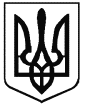 ВІДДІЛ ОСВІТИЖМЕРИНСЬКОЇ  РАЙОННОЇ ДЕРЖАВНОЇ  АДМІНІСТРАЦІЇКАЦМАЗІВСЬКА  ЗАГАЛЬНООСВІТНЯ  ШКОЛА  І-ІІ СТУПЕНІВНАКАЗ12.06.2020 р.                                      с.Кацмазів                                         № 5-уПро випуск учнів зі школиЗгідно  Інструкції про переведення та випуск учнів навчальних закладів системи загальної середньої освіти усіх типів та форм власності, затвердженої наказом Міністерства освіти і науки України № 319 від 14.04.2008р. та рішення педагогічної ради школи від 12 червня 2020 року протокол № 8,НАКАЗУЮ:1.Випустити зі школи вісім учнів 9 класу із врученням їм свідоцтв про базову загальну середню освіту:1. Барчишену Тетяну Вікторівну2. Барчишиного Тараса Олександровича3. Березюк Юлію Миколаївну4. Гуменюк Ольгу Володимирівну5. Коханюк Аллу Анатоліївну6. Криховецького Дмитра Анатолійовича7. Суліму Ганну Олександрівну8.Тернопольського Артура Костянтиновича2.Класному керівнику 9 класу  Ющак Н.П. внести відповідні записи в особові справи учнів.                                                                                                  До 15.06.2020 року3. Шумковій К.О. внести відповідні записи про вибуття учнів   у алфавітну книгу.                                                                                       До 15.06.2020 року4.Контроль за виконанням даного наказу залишаю за собою.Директор школи                                                         В. Паламар З наказом ознайомлені:                                                Шумкова К.О.                                                                                        Ющак Н.П.